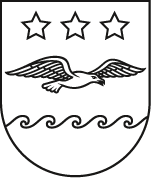 Jūrmalas DOMELĒMUMS
Jūrmalā
 Pamatojoties uz likuma “Pašvaldības likums” 4. panta pirmās daļas 4. punktu, Valsts kultūrkapitāla fonda (turpmāk – VKKF) mērķprogrammas “Mūzikas izglītības iestāžu materiāli tehniskās bāzes uzlabošana” projektu konkursa nolikumu, kas apstiprināts VKKF padomes 2016. gada 18. februāra sēdē (protokols Nr. 2 (336), ar grozījumiem, kas apstiprināti līdz VKKF padomes 2022. gada 22. decembra sēdē (protokols Nr. 16 (448)), Jūrmalas valstspilsētas attīstības programma 2023.–2029. gadam, kas apstiprināta ar Jūrmalas domes 2022. gada 15. septembra lēmumu Nr. 409 “Par Jūrmalas valstspilsētas attīstības programmas 2023.-2029. gadam un Jūrmalas valstspilsētas attīstības programmas 2023.-2029. gadam Stratēģiskās ietekmes uz vidi novērtējuma Vides pārskata apstiprināšanu”, Rīcības plāna prioritātes Konkurētspējīga, pieejama un iekļaujoša izglītība (I), rīcības virziena “Augsti sasniegumi profesionālajās ievirzes izglītībā veicināšana (I3), uzdevuma I3.2. “Pilnveidot jauno talantu attīstībai atbilstošu mācību vidi mūzikā” darbību I3.2.2. “Mūzikas instrumentu bāzes atjaunošana un papildināšana” un Jūrmalas Mūzikas vidusskolas attīstības stratēģijas  2020.-2025. gadam, kas apstiprināta ar Jūrmalas pilsētas domes 2020. gada 29. oktobra lēmumu Nr. 559 “Par Jūrmalas Mūzikas vidusskolas Attīstības stratēģijas 2020.-2025. gadam apstiprināšanu” Rīcības plāna prioritātes P.5. “Infrastruktūras un materiāltehniskā aprīkojuma bāzes uzlabošana” rīcības virziena “R.5.1.  Mūzikas instrumentu bāzes atjaunošana un papildināšana” aktivitāti Nr. 61 “Jaunu un kvalitatīvu mūzikas instrumentu iegāde, īpaši talantīgo izglītojamo mācību un reto izglītības programmu vajadzību nodrošināšanai”, atbilstoši Jūrmalas pilsētas domes 2017. gada 1. februāra rīkojuma Nr.1.1-14/44 “Par Eiropas Savienības un citu ārējo finanšu instrumentu līdzfinansētu projektu ieviešanas kārtību Jūrmalas pilsētas pašvaldībā” 1. un 3. punktam un ņemot vērā Jūrmalas domes Izglītības komitejas 2023. gada 12. janvāra atzinumu (protokols Nr.1.2-31/1), Jūrmalas dome nolemj:Atbalstīt Jūrmalas Mūzikas vidusskolas dalību VKKF mērķprogrammas “Mūzikas izglītības iestāžu materiāli tehniskās bāzes uzlabošana” atklātajā projektu konkursā ar projekta pieteikumu “Akordeona iegāde Jūrmalas Mūzikas vidusskolas profesionālās ievirzes mūzikas izglītības programmas akordeona spēle audzēkņu mūzikas izglītības izcilības veicināšanai un starptautiskas konkurētspējas stiprināšanai” (turpmāk - projekts) un projekta īstenošanu tā apstiprināšanas gadījumā.Noteikt projekta mērķi – Jūrmalas Mūzikas vidusskolas materiāli tehniskās bāzes uzlabošana.Noteikt projekta īstenošanas ieguvumus: Jūrmalas Mūzikas vidusskolas akordeona spēles klases audzēkņu profesionālās izaugsmes, mūzikas izglītības izcilības un starptautiskas konkurētspējas nodrošināšana;Papildināta materiāli tehniskā bāze, lai bagātinātu izglītības piedāvājumu, koncertpraksi, dalību vietējos un starptautiskos konkursos;Jauna akordeona iegādes rezultātā audzēkņiem tiek rasta iespēja turpināt instrumenta spēles apguvi arī vidējās profesionālās izglītības programmā;Jūrmalas Mūzikas vidusskolas profesionālās ievirzes vidējās izglītības akordeona spēles programmas realizācija un akreditācijas virzīšana.Noteikt projekta prognozējamo īstenošanas laiku no 2023. gada 1. marta līdz 2023. gada 1. oktobrim.Noteikt projekta kopējās indikatīvās izmaksas 9 794,95 euro (deviņi tūkstoši septiņi simti deviņdesmit četri euro un 95 centi), kur Jūrmalas valstspilsētas pašvaldības līdzfinansējums ir 4 500,00 euro (četri tūkstoši pieci simti euro un 00 centi) un VKKF finansējums ir 5 294,95 euro (pieci tūkstoši divi simti deviņdesmit četri euro un 95 centi).Projekta īstenošanu tā apstiprināšanas gadījumā uzdot Jūrmalas Mūzikas vidusskolai, slēdzot līgumu par projekta īstenošanu ar VKKF.Projekta norises gaitu tā apstiprināšanas gadījumā pārraudzīt Jūrmalas valstspilsētas administrācijas Attīstības pārvaldes Stratēģiskās plānošanas nodaļai.Jomas iela 1/5, Jūrmala, LV - 2015, tālrunis: 67093816, e-pasts: pasts@jurmala.lv, www.jurmala.lvNr.Par dalību Valsts kultūrkapitāla fonda mērķprogrammas “Mūzikas izglītības iestāžu materiāli tehniskās bāzes uzlabošana” atklātajā projektu konkursā un projekta īstenošanu tā apstiprināšanas gadījumā(protokols Nr.  ,   .punkts)PriekšsēdētājaR. Sproģe